9 классI. Русский язык. (Смотри в учебнике тему «ПРЕДЛОГ», тетради для правил)Тест по теме "Предлог"1. Выпишите в тетради верные ответы.а) Предлог связывает однородные члены предложения.
б) Предлоги бывают производными и непроизводными.
в) Предлоги — неизменяемые слова.г) Предлог не является членом предложения.
д) Некоторые предлоги могут употребляться с несколькими  падежами.
е) Предлог вносит различные дополнительные оттенки значения в предложения.
2. Выпишите словосочетания с предлогами.а) Распустилась под окном;
б) Саша и Даша;
в) не было никого;г) красиво, но дорого;    
д) выйти из-за поворота;
е) вспыхивать то тут, то там;
ж) стояли вокруг площади;
з) взял бы его;
и) в течение многих дней.
3. Выпишите словосочетания с производными предлогами.а) Рос над водой;
б) лежал под столом;
в) демобилизация вследствие ранения; г) из далекой страны;    
д) находился в течение дня;
е) проехали мимо музея;
ж) благодаря выпавшему снегу;
з) без хорошего друга;
и) вздрогнул от неожиданности.
4. Выпишите предлоги, которые пишутся через дефис.а) Из(за);
б) (в)течение;
в) из(под).
5. Выпишите предлоги, которые пишутся слитно.а) (В)близи;
б) (в)продолжение;
в) из(за);
г) (на)встречу ветру;
д) (по)мере;
е) (в)следствие.
6. Выпишите предложения, в которых выделенные слова являются предлогами. а) В продолжение ночи я не спал ни минуты.
б) Сзади шли вязальщицы.
в) Сзади Николая кто-то зашевелился.
г) О новых приключениях ребят мы узнаем в продолжении рассказа.
7. Выпишите  словосочетания, в которых надо употребить предлог ИЗ?а) Вернуться ... школы;    
б) вернуться ... реки;
в) вернуться ... магазина;
г) вернуться ... улицы.
8. Выпишите предложения с неправильно употребленными предлогами.а) Все спрашивали о результатах матча.
б) Вчера я ходил до друга.
в) Из школы Ваня пришел сегодня рано.г) Мы с него так смеялись.
д) В книге по истории я прочел о восстании крестьян.
е) Об этом серьезно подумали учителя школы.Упражнения по теме "Предлог"Упражнение 1.Раскройте скобки, вставьте пропущенные буквы в сочетаниях слов.Пришел (из, со) школы, вышел (из, с) класса, сделал (по) окончании…  работы, поступил (во) преки вол… отца, смог благодаря усердии…, выполнил согласно распоряжении…, скучает по (вы) , скучает по (он), вышел (из, из-за) угла дома, выскочил (из, из-под) земли.Выпишите предлоги из текста в два столбика:
Упражнение 2.Выписать словосочетания только с непроизводными предлогами.Зайти в воду, несмотря на непогоду, сказать по секрету, погрузить в лодку, показалось из-за туч, появился предо мной, расположились вблизи дач, ходить возле дома, ожидалась к празднику, рухнули с нею, шёл навстречу ветру, разыщет благодаря находчивости, находиться на горе.Упражнение 3.Выпишите  предложения с производными  предлогами.

1) Сговорившись (на) счёт завтрашнего дня, они распростились. 2) (В)место меня на семинар отправился мой коллега. 3) (В)последстви... я узнал, что не только наводнение являлось причиной нашей задержки.  4) (У) многих русских рек, (на)подобие Волги, один берег горный, другой луговой. 5) Он частенько отправлялся (в) место , чрезвычайно опасное.  6) Занятия отменили (в)виду плохой погоды. 7) Мы шли (на)встречу с одноклассниками.Упражнение 4.  Спишите предложения, раскрывая скобки, вставляя буквы и расставляя  знаки препинания. Выполните синтаксический разбор предложений.1). Вокруг меня прост…рались печальные пустыни  пересече(н,нн)ые  х(о,а)лмами и оврагами.2). Лес хр(о,а)нит почве(н,нн)ую влагу  см(е,я)гчает климат  останавлива(е,и)т сух…  и  жарк…   ветры.II. Развитие речи.Опишите в тетради фотографию.	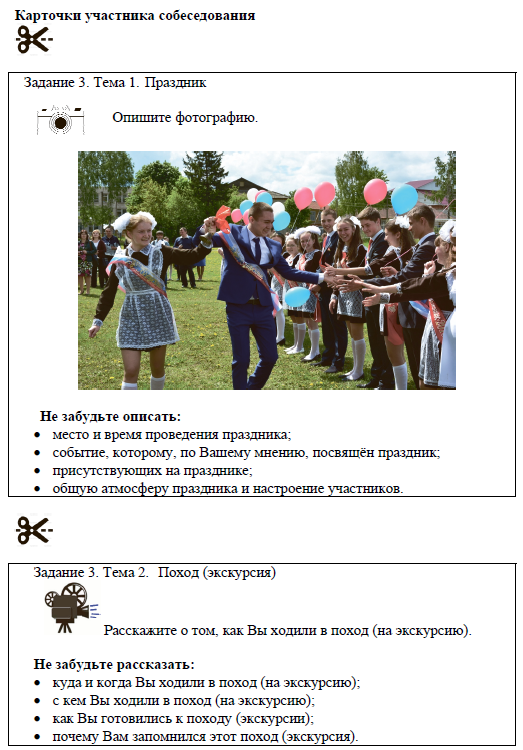 Русский языкСлитное и раздельное написание производных предлогов1. Спишите предложения, дописывая в конце слов пропущенные буквы и раскрывая скобки.  1).(В)следстви… дождей река вышла из берегов.2). (В)следстви… по делу было много неясного.3). (В)виду дождя эскурсия (не) состоялась.4). Они договорились (на)счет совместного похода на байдарках.5). Деньги поступили (на)счет Фонда  мира.6). (В)течени…  года я усердно занимался музыкой.7).  (В)течении… реки много изменений.2. Выписать в два столбика: 1)словосочетания с предлогами, которые пишутся слитно; 2). словосочетания с предлогами, которые пишутся раздельно. ( В)виду изменившейся обстановки; иметь (в) виду правило; говорить (на)счет похода; рассказать (в)продолжении романа; посмотрел ему вслед; шли  след в след  за волком; доходы перевести (на)счет школы;  (в) течение многих лет. 3. Спишите предложение, дописывая пропущенные буквы и расставляя недостающие знаки препинания. Выполните синтаксический разбор предложения.(В)течени…   недели  партизанск … отряд вдоль реки пробирался в тыл врага.4. Морфологический разбор предлогаЧитать материал учебника – образец и порядок разбора предлога.Выполнить морфологический разбор предлогов в предложении.(В)течени…   недели  партизанск … отряд вдоль реки пробирался в тыл врага.ЛитератураПрочитать рассказ «Кусака» Л. Андреева – найти в интернетеНапишите в тетради тему рассказа(то, о чем говорится в рассказе),Главную(основную) мысль произведения(то, что хотел сказать читателям автор).Напишите о вашем отношении к Кусаке. Ваше отношение к людям в рассказе. Ваши аргументы.Алгебра 7, авторы: Ю.Н.Макарычев, Н.Г.Миндюк и другие                                      Трудовое обучение (девочки)Социально-бытовая ориентировка.ИзоГеографияИсторияОбществознаниеФизикаИнформатикаФизическая культураТрудовое обучение (мальчики) Производные предлогиНепроизводные предлогиДата                                          Тема. Задание 6.04(понедельник)Геометрия.1.Начертить равнобедренный треугольник АВС. Построить биссектрисы углов треугольника2.Начертить  прямоугольный треугольник АМК. Провести медианы треугольника.3.Начертить тупоугольный треугольник ВСК. Построить высоты треугольника.7.04(вторник)Алгебра. Тема. Линейное уравнение с двумя переменнымиСтр.187-189 (читать), №1025-10278.04(среда)Алгебра. Тема. Линейное уравнение с двумя переменными№1028-10309.04(четверг)Геометрия.1.Записать три признака равенства треугольников2.На сторонах угла А на одинаковом расстоянии от вершины угла отмечены точки В и С. Через эти точки проведены перпендикуляры, пересекающиеся в точке О. Доказать, треугольник АВО равен треугольнику АСО. 10.04(пятница)Алгебра. Тема. Линейное уравнение с двумя переменными№1037,1038,1043ДатаТема. Задание  6.04 (понед.) 6.04Тема. Постельное белье1.В тетради записать ответы на вопросы.а) Какие предметы постельного белья вы знаете?б) На какие группы подразделяются комплекты постельного белья (КПБ)?в) Из какой ткани шьется постельное белье?г) Какую ткань для постельного белья вы предпочитаете?д) Из какой ткани лучше всего шить наволочку для диванной подушки?е) Какого размера ваша диванная подушка?2.Будем шить наволочку для диванной подушки. Для этого надо:- выбрать подходящую ткань,- подготовить ткань к раскрою (дать усадку, отгладить),-учитывая размеры подушки, на ткани с изнаночной стороны начертить прямоугольник с помощью линейки и сантиметровой ленты,- сделать припуски на швы (по 1 см со всех сторон),- вырезать прямоугольник из ткани (остатки ткани утилизировать или убрать),- меньшие стороны прямоугольника обработать наметочным швом с закрытым срезом,- свернуть наволочку на лицевую сторону и сметать боковые стороны. 7 апреляТема. О положительных качествах человека.Анкета «Какой я?» («Какая я ?»)Из предложенных положительных качеств которые влияют на взаимоотношения, выбрать свои позитивные качества. Запиши в тетрадь.(общительность, неконфликтность, умение в коллективе находить общий язык; коллективизм, любовь к работе в команде; готовность всегда прийти на помощь и в трудный момент подставить плечо; толерантность, уважение к мнению других людей; отзывчивость, чуткость; индивидуализм, умение самостоятельно работать и нести ответственность за полученные результаты).Из предложенных положительных черт характера, которые характеризуют  отношение к труду выбери свои качества. Запиши в тетрадь.(трудолюбие, ответственный подход ко всем поручениям; инициативность, интерес к разработкам новых проектов; настойчивость, упорство, нацеленность на достижение результата; творческий подход к работе, креативность, находчивость; добросовестность, исполнительность, надежность.)Охарактеризуй своё отношение к вещам и организации работы, выбрав из предложенных качеств. Запиши в тетрадь. (аккуратность, педантичность, скрупулезность; организаторские способности; бережное обращение с вещами.)Отношение к самому себе можно показать, используя предложенные конструкции. Выбери и запиши в тетрадь.(самокритичность, скромность; уверенность в себе, стрессоустойчивость; умение адаптироваться; порядочность, честность, добросовестность; пунктуальность, дисциплинированность; вежливость, гибкость, дружелюбие.)8 апреляТема. Мужество, простота, честь, достоинство.Дать определение слову «мужество». (письменно)Привести примеры мужества литературных героев или знаменитых людей. (устно)Дать определение слову «простота». (письменно).Привести примеры простоты литературных героев или знаменитых людей. (устно)Дать определение слову «честь».( письменно).Привести примеры чести литературных героев или знаменитых людей. (устно)Дать определение слову «достоинство». (письменно).Привести примеры достоинства литературных героев или знаменитых людей. (устно) Составь и запиши в тетрадь пословицы и поговорки.9 апреляОбобщающий урок. (Конспектирование теоретической информации, выполнение творческого задания) Компьютер на службе художника6 апреля, 9 апреляИспользуя Интернет, найдите ответы на вопросы.      Тема: «Особенности  российских морей».Моря бассейна Северного Ледовитого океана:Особенности природы морей Северного Ледовитого океана:Северный морской путь – это…Какого значение Северного морского пути?Моря бассейна Тихого океана:Особенности природы морей Тихого океана:Моря бассейна Атлантического океана:Особенности природы морей Атлантического океана:Выучить географическую номенклатуру, уметь показать моря на карте России.6 апреляТема урока: «Новые явления в экономике». §4.Задание 1. Прочитать конспект №5 «Экономическое развитие России в XVII веке. Для этого пройдите по ссылке в Яндекс - videouroki.net>конспекты>история>7 класс> история РоссииЗадание 2.Начертить в тетради таблицы из конспекта:Последствия СмутыПричины медленного восстановления сельского хозяйства РоссииМануфактуры в РоссииПричины отсталости российских мануфактурТорговля в XVII векеЗадание 3.Объяснить значение понятий:Бобыль - Социальная база – Мелкотоварное производство –Специализация производства –Наемный труд  –.Мануфактура  –.Предприниматель –Промышленник –8 апреляТема урока:  «Новые явления в экономике»Задание 1.Подготовить пересказ текста №16. Новые явления в экономике. Торговля.                                                 Главной особенностью торговли в XVII веке стало формирование всероссийского рынка, под которым понимают усиление хозяйственных связей и обмена товарами между различными частями страны, основанного на экологической специализации территорий. Росту торговли способствовало и увеличение денежного оброка с крестьян. Росли не только городские рынки, но и сельские торжки. Впервые появились крупные всероссийские торговые ярмарки — Архангельская, Ирбитская, Свенская, к концу века — Макарьевская. Сюда в дни религиозных праздников направлялись со всей страны не только продавцы различных товаров, но и покупатели-оптовики. В городах и селах получила развитие розничная торговля. Имела место специализация не только в области производства товаров, но и их продажи. Так, признанными центрами торговли хлебом выступали Вологда, Вятка, Орел, Воронеж, Нижний Новгород. Главными рынками соли были Вологда и Соль Камская. Отборная пушнина продавалась в Соли Вычегодской — на пути из Сибири в Москву.       Активно развивалась внешняя торговля, по-прежнему шедшая в основном через Архангельск (до 75%) в западном направлении и через Астрахань — в восточном. До середины XVII века иностранные купцы имели право самостоятельно торговать на внутреннем российском рынке. Это вело к многочисленным протестам со стороны русских купцов. В 1649 году царь Алексей Михайлович запретил англичанам вести внутреннюю торговлю и выслал их из страны.     Развитие торговли тормозили внутренние таможенные барьеры, остававшиеся еще со времен раздробленности. В 1653 году был принят Таможенный устав, ликвидировавший мелкие таможенные пошлины. Новоторговый устав 1667 года еще более ограничил права иностранных купцов: они должны были теперь продавать свои товары оптом в пограничных городах. На импортные (ввезенные из-за границы) товары были введены более высокие пошлины.Ответить на вопросы:                                                                                                                                                                        1. Что такое всероссийский рынок?                                                                                                                                         2. Назовите крупнейшие ярмарки 17 века?                                                                                                                                 3. Кто такие оптовики? 4. Что такое розничная торговля? 5. Через какие города шла внешняя торговля?10 апреляТема урока: «Социальная структура общества». §13.Задание 1. Прочитать конспект урока  №28. Для этого пройти по ссылке:  videouroki.net>конспекты>обществознание>8 классЗадание 2.Начертить в тетради таблицу «Социальные группы».Выбрать из текста определения каждой группы, данной в таблице с примерами.9 апреля Количество теплоты. Единицы количества теплоты. (§ 7 повторить) Решение задач на нахождение количества теплоты § 7 упр.6 (2) (в тетради запись определений, формул и единиц измерения из параграфа, выполненное упражнение)10 апреляУдельная теплоемкость. Решение задач на расчет количества теплоты, нахождение удельной теплоемкости вещества. § 9 упр.8 (3) (в тетради запись определений, формул из параграфа, выполненное упражнение)6 апреляПостроение таблиц истинности для логических выражений. Свойства логических операций. § 1.3 №8 (1,2)(читать параграф, выполнить задание)7 апреляПрочитать стр. 116 - 118 (ссылка на учебник https://znayka.pw/uchebniki/7-klass/fizicheskaya-kultura-5-7-klassy-vilenskij-m-ya-turevskij-i-m/); Письменно в тетради выполнить тест:1. В каком году, и в какой стране зародился волейбол?а) . в России	 б) . в Англии	  в) . в США2. Сколько игроков одной команды находится на площадке при игре в волейбол?а) 7   	  б) 11	   в) 5	  г) 63. Размер волейбольной площадки а) 18 х 6 м, 	        б) 24 х ,              в) 18 х ,    	г) 18 х ,  4. Найди правильное название линий игровой площадки в волейболе:а) лицевая, боковая, средняя, трёхочковая, штрафная;         б) лицевая, боковая, средняя,  трёхметровая - нападения;в) лицевая, боковая, средняя, нападения,  трёхочковая;	г) средняя,  боковая, штрафная, линия защиты;	5. До скольких  побед в таймах идет игра в волейбольном матче?а) 7			 б) 3 			в) 2 			г) 46. Сколько  касаний разрешается сделать  игрокам принимающей команды    и после этого перевести мяч на половину противника?а) 7			 б) 2 			в) 3 			г) 47. При переходе игрок  из  зоны 1 перемещается  в зону …?а) 7			 б) 4 			в) 2 			г) 68. Сколько тайм-аутов в одном тайме может взять команда?             а)  один                     б) два                        в) три9. Какой способ защиты в волейболе может быть одиночным, двойным?             а) приём                    б) удар                      в)  блок10. С какого года волейбол стал входить в программу Олимпийских игр?а) 1941		 б) 1895		в) 1964 		г) 19069 апреля1. Письменно в тетради написать основные приемы игры в волейбол (ссылка на учебник https://znayka.pw/uchebniki/7-klass/fizicheskaya-kultura-5-7-klassy-vilenskij-m-ya-turevskij-i-m/);2. Выполнить упражнения на пресс 3 серии по 20 раз (девочки), 4 серии по 20 раз (мальчики).10 апреля1. Нижняя прямая подача, читать стр. 97-98 (ссылка на учебник https://znayka.pw/uchebniki/7-klass/fizicheskaya-kultura-5-7-klassy-vilenskij-m-ya-turevskij-i-m/);2. Выполнить задание https://learningapps.org/display?v=phebusqgt19 . В тетради нарисовать волейбольную площадку, подписать размеры, линии, зоны, как называются игроки в каждой зоне и т.д.6 апреляКонтрольная тестовая работа по технологии, вариант для мальчиков.1 вариантКак называется профессия рабочего, занятого ручной обработкой древесины?А) столяр;Б) кузнец;В) токарь.2. В предмете «Технология» изучаются:А) технологии производства автомобилей;Б) технологии создания медицинских инструментов;В) технологии преобразования материалов, энергии, информации;Г) технологии создания самолётов и космических аппаратов.3. На какие породы делится древесина?А) твердые и хвойные;Б) лиственные и хвойные;В) хвойные и рыхлые.4. Какая из пород НЕ является лиственной?А) тополь?Б) дуб;В) лиственница;Г) осина.5. Что такое торец?А) широкая плоскость материала;Б) поперечная плоскость материала;В) линия, образованная пересечением плоскостей.6. Для чего применяется лущильный станок?А) для получения ДВП;Б) для получения шпона;В) для получения пиломатериала;Г) для получения фанеры.7. Что такое горбыль?А) пиломатериал, где ширина более чем две толщины;Б) пиломатериал, где ширина не более чем две толщины;В) это боковая часть бревна, имеющая одну пропиленную, а другую не пропиленную (полукруглую) поверхность.8. Чем отличается брус от бруска?А) формой пиломатериала;Б) цветом пиломатериала;В) размером стороны;Г) плотностью пиломатериала.9. Что такое чертёж?А) графическое изображение, выполненное от руки с указанием размеров и соблюдением пропорций на глаз;Б) графическое изображение, выполненное по правилам черчения с помощью чертёжных инструментов;В) объёмное изображение, выполненное от руки.10. Контур детали на чертежах выполняют:А) сплошной тонкой линией;Б) штрихпунктирной линией;В) сплошной толстой основной линией;Г) штриховой линией.11. Что такое пиление?А) образование опилок в процессе работы пилой;Б) разрезание древесины на части при помощи пилы;В) обработка заготовки по разметке. ? и 9012. Как называется приспособление для пиления под углом 45А) циркуль;Б) упор;В) стусло;13. Чем отличаются ножовки для продольного и поперечного пиления?А) числом зубьев;Б) длиной полотна;В) формой зубьев;Г) толщиной полотна.14. Какая ножовка должна применяться, если направление среза поперёк волокон?А) для поперечного пиления;Б) для продольного пиления;В) для смешанного пиления.15. Какой из инструментов НЕ используется для сверления?А) коловорот;Б) сверло;В) дрель;Г) отвёртка.16. Какие основные части имеет гвоздь?А) шляпка, стержень, остриё;Б) головка, основание, остриё;В) головка, стержень, лезвие.17. Каким правилом необходимо руководствоваться для определения длины гвоздя?_2_А) длина гвоздя должна быть 3 толщины соединяемых деталей;Б) длина гвоздя должна быть в 2 раза больше толщины соединяемых деталей;В) длина гвоздя должна быть в 2 раза меньше толщины соединяемых деталей.18. Какой инструмент применяется при вытаскивании гвоздей?А) шило;Б) угольник;В) клещи.19. Какие крепёжные детали применяются для соединения изделий из древесины?А) винт;Б) саморез;В) шпилька.20. Что такое клей?А) вязкое вещество, которое при затвердевании образует прочную плёнку, соединяющую поверхности;Б) плёнкообразующее вещество, при высыхании образующее твёрдую, прозрачную плёнку;В) вещество, которым покрывают изделие.21. Какие синтетические клеи применяются для работы в школьных мастерских?А) БФ;Б) Момент;В) ПВА.22. Более гладкой поверхность получается при зачистке древесины:А) поперёк волокон;Б) круговыми движениями;В) вдоль волокон.23. Какая часть НЕ входит в устройство выжигательного аппарата?А) корпус;Б) перо;В) электрический шнур;Г) рукоятка.24. Для чего применяется обработка изделий из древесины?А) для улучшения её механических качеств;Б) для защиты от проникновения влаги;В) для изменения формы изделия.25. Как подготовить поверхность для отделки лаком?А) влажной тряпкой удалить с заготовки пыль;Б) обработать заготовку шлифовальной шкуркой;В) обработать поверхность рубанком.